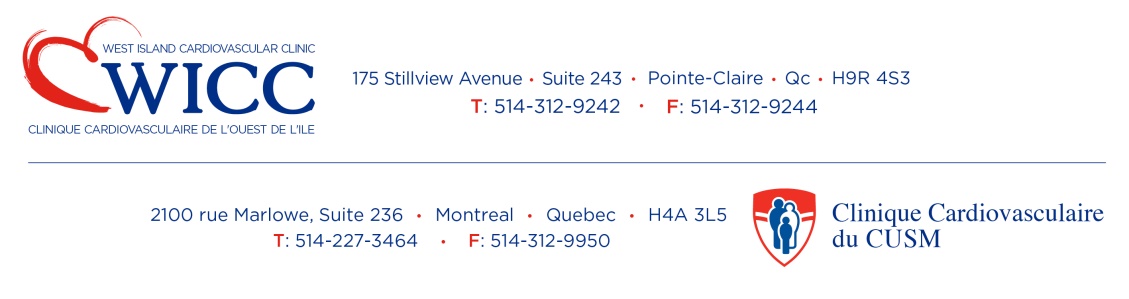 Offre d’emploiTitre du poste : Technicien(ne) en cardiologieNombre de postes offerts : 2Exigence lié au poste :*AEP ou DEP en soins infirmiers*DEC soins infirmiers, étudiant(e)s bienvenus.*DEC en électrophysiologie médicale.Informations sur le poste :Effectuer des électrocardiogrammes,  installer des Holters et prise de signes vitaux. Les technologues en électrophysiologie médicale peuvent effectuer les épreuves d’effort.Type d’emploi : temps plein et temps partiel.Horaire de travail de jour.Salaire à discuter, selon expérience.Le site de Montréal est à 5 minutes du métro Vendôme. De plus, le site de Pointe-Claire est accessible en autobus et comprends un stationnement gratuit pour employés.Personne contact : Sandra Smith, technicienne en chef.  cardiowicc2@gmail.com.